TouaregDémarche d'apprentissageUne chanson de style jazz modal, destinée de préférence au cycle 3. La ligne mélodique et l'harmonisation sont inhabituelles. On veillera à la justesse et à la tenue des fins de phrases.Mise en condition corporelle : Marcher dans le désert en variant le mode de déplacement : sur le sable chaud, brûlant, sur un terrain accidenté, trottiner, courir, s'enliser, lutter contre la tempête de sable, éviter les pièges…Expirer (pause à l'oasis) : se planter dans le sol comme un arbre bien enraciné et souffler par la bouche en expirant tout l'air contenu dans les poumons. Relâcher l'abdomen pour laisser entrer l'air sans forcer l'inspiration.Présentation de la chanson : 1ère fois : sens du texte, structure (couplet/refrain), répétitions ("Touareg") 2e fois : se déplacer en suivant la musique. S'arrêter quand on entend le mot "Touareg". On notera les caractères différents du couplet et du refrain (couplet en valeurs longues, refrain en valeurs courtes, sur un même tempo). 3e fois : même consigne mais on fait un geste sur le mot "Touareg"  Apprentissage du couplet :L'enseignant chante chaque phrase du premier couplet et fait passer la dernière note au groupe qui la tient.Même chose, mais le groupe chante pour chaque phrase la dernière syllabe.Apprentissage phrase par phrase. Accompagner chaque phrase d'un geste de la main qui permet de chanter legato (lié) et de soutenir la note tenue.Apprentissage du refrainMémoriser d'abord phrases 1 et 3 dont la mélodie est identique. Le groupe chante phrases 1 et 3, l'enseignant chante phrases 2 et 4.Puis apprentissage des deux autres phrases qui commencent de façon identique mais se terminent différemment. Attention à l'intervalle de la fin de la phrase 2 :	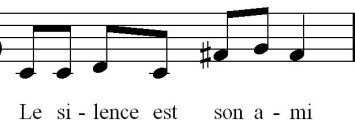 Chanter le refrain en 2 groupes, l'un chante phrases 1 et 3, l'autre phrases 2 et 4. Permuter.Interprétation de la chanson complète On pourra garder dans un premier temps le geste de la main qui accompagne chaque phrase des couplets pour assurer le caractère legato et le soutien de la dernière note.